Задача 5Задание: Измерение реактивной энергии в цепях трехфазного тока. Симметричный трехфазный приемник электрической энергии соединен по схеме звезда. Напряжение на фазе приемника UФ. Активное и индуктивное сопротивления фаз приемника соответственно равны rФ, xФ. В цепь приемника включен одноэлементный счетчик активной энергии для измерения реактивной энергии. Последовательная обмотка счетчика включена в провод B трехфазной цепи. Приемник электрической энергии работает непрерывное время t. 1. Начертить схему включения счетчика в соответствии с данными варианта, сделать разметку генераторных зажимов его обмоток. 2. Определить линейное напряжение UЛ, линейный ток IЛ, коэффициент мощности cos и угол . 3. Для заданной цепи построить в масштабе векторную диаграмму, выделить в ней векторы напряжения и тока, под действием которых находятся параллельная и последоватьная обмотки счетчика. 4. Пользуясь векторной диаграммой, доказать, что счетчик, включенный по такой схеме, измеряет реактивную энергию. Определить расход реактивной энергии, учитываемой счетчиком за время t. 5. Подсчитать за время t реактивную энергию всего приемника. 6. Найти численное соотношение между энергией, учитываемой счетчиком, и энергией приемника.Исходные данные:t  40 ч 220 В; 18 Ом 23 Ом.1. Схема включения счетчика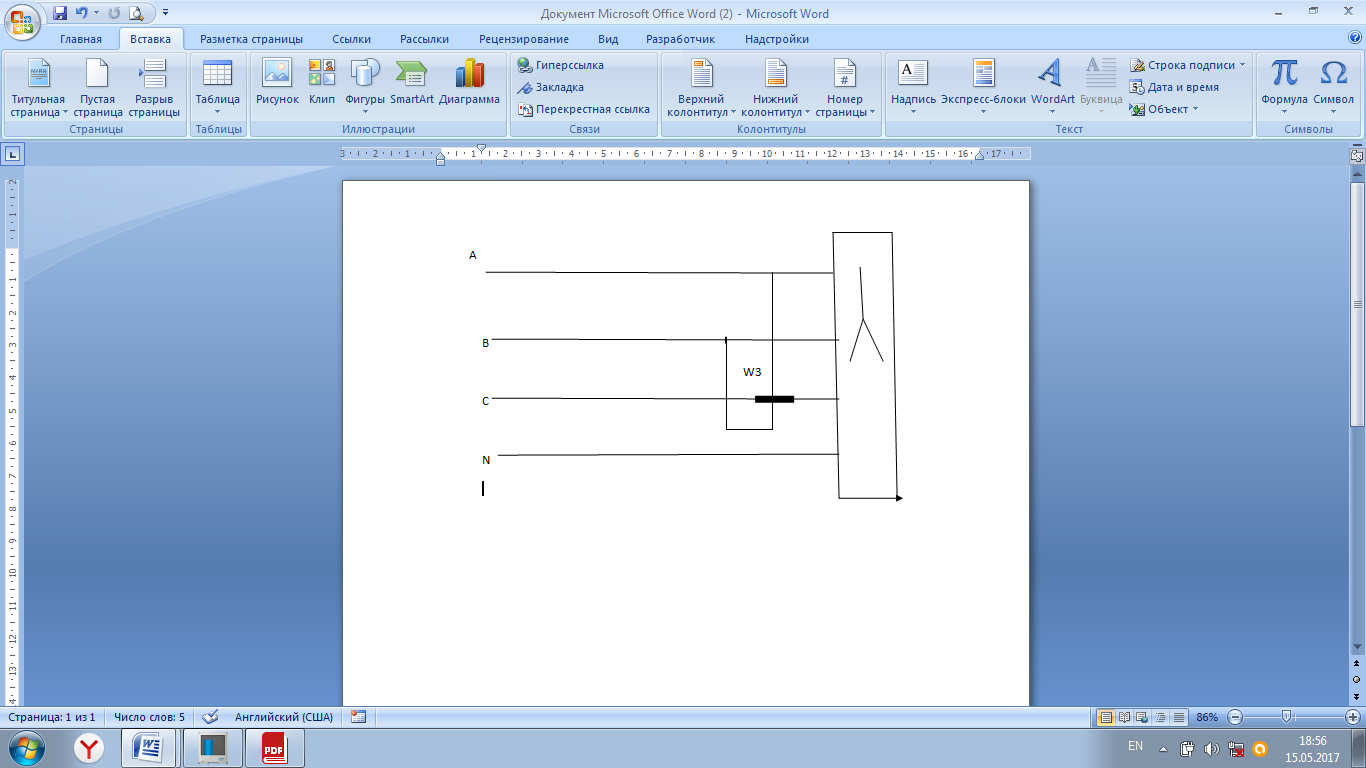 2. Линейное напряжение UЛ, линейный ток IЛ, коэффициент мощности cos и угол .                        Uл  √3Uф  √3220  381 В;Сопротивление Z симметричной звездыZ===29,2Линейный ток через сопротивление Z симметричной звездыIл= Iф ===7,53 АКоэффициент мощностиCosϕ= = =0,616Фаза ϕ=arсcos(0,616)=52°3. Векторная диаграммаПоказания счетчикаQcч= 3UфIфsinϕ=1303 ВарРасход реактивной энергии, учитываемой счетчиком за время t  40чWсч = Qсч*t=52120 Вар*чРеактивная энергия всего приемника за время t  40чQпотр==1299 ВарWпотр= Qпотр*t=51960 Вар*ч6. Численное соотношение между энергией, учитываемой счетчиком Асч, и энергией приемника А =1,003